KOMISJA WSPÓLNARADY GMINY STEGNAKADENCJA   2010 – 201413 marca 2012 r.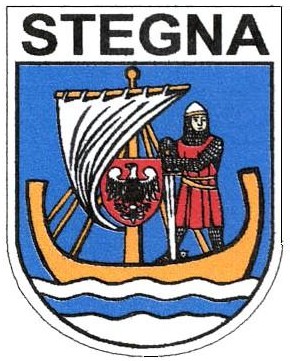 P r o t o k ó łz posiedzenia wspólnych Komisji Rady Gminy Stegnaodbytego w dniu 13 marca 2012 roku.Posiedzenie otworzyła i prowadziła Przewodnicząca Rady Gminy Pani Dorota Chojna. W posiedzeniu udział wzięli członkowie komisji wg załączonej listy obecności, na stan        14 radnych obecnych na posiedzeniu 13. Nieobecny: Radny Tomasz Popielarz.               Ponadto udział wzięli Wójt Gminy Pani Jolanta Kwiatkowska, Sekretarz Pani Elżbieta Zych.Temat posiedzenia: Zaopiniowanie materiałów na XVIII Sesję Rady Gminy. Proponowany porządek obrad: Otwarcie sesji i stwierdzenie prawomocności obrad.Wręczenie radnemu zaświadczenia o wyborze do Rady Gminy Stegna.Ślubowanie radnego.Wybór sekretarza obrad.Zatwierdzenie porządku obrad.Przyjęcie protokołu z XVII sesji.Interpelacje i zapytania Radnych.Informacje Wójta o pracy w okresie między sesjami.Informacja o realizacji funduszu sołeckiego za 2011 rok.Podsumowanie sezonu zimowego oraz wnioski na następną zimę.Podjęcie uchwał w sprawie:utworzenia funduszu sołeckiegozmiany uchwały Nr XLII/428/10 Rady Gminy Stegna z dnia 12 października 2010 r. w sprawie wysokości i zasad ustalenia opłat za ponadprogramowe świadczenia udzielane przez przedszkola w Gminie Stegnaustalenia stref płatnego parkowania na drogach publicznych na terenie Gminy Stegna, ustalenia opłat za parkowanie w tych strefach, opłaty dodatkowej oraz sposobu pobierania tych opłatwyrażenia woli podjęcia przez Wójta Gminy Stegna czynności mających na celu nadanie obszarowi obejmującemu Sołectwa: Stegna, Junoszyno i Jantar statusu uzdrowiska.Odpowiedzi na interpelacje i zapytania radnych.Wolne wnioski i informacje.                                       	Przewodnicząca Rady Gminy przywitała nowo wybranego radnego Pana Mirosława Wojtkowskiego.	Pani Wójt poinformowała, że Pan Ryszard Fidut Prezes Spółdzielni PARTNER wystąpił z wnioskiem o wydzierżawienie terenu naprzeciwko budynku GOK. W planie zagospodarowania część tego terenu jest przeznaczony pod parking. Spółdzielnia wystąpiła o dzierżawę tego terenu pod działalność parkingową na okres wakacji. Jest to pierwsza dzierżawa tego terenu, więc nie jest wymagana zgoda Rady, ale mimo wszystko informuje radnych.	Pan Ryszard Fidut powiedział, że spółdzielnia powstała w grudniu 2009 roku. Celem jej powstania było zaproponowanie pracy osobom niepełnosprawnym bezrobotnym. Jest to grupa ludzi, którzy przeważnie są na rentach bądź zasiłkach stałych. W tej chwili członków spółdzielni jest 15. Od lipca 2010 roku spółdzielnia rozpoczęła działalność gospodarczą, świadczone są usługi w zakresie opieki społecznej dla osób starszych i niepełnosprawnych na terenie gminy. W tym samym roku spółdzielnia świadczyła usługi w zakresie wykaszania terenów zielonych. W statucie jest zapisany dość szeroki wachlarz usług. Prosi, aby wesprzeć spółdzielnie poprzez zlecanie wykonania usług, które nie wymagają szczególnych kwalifikacji, np. prace porządkowe. Dlatego też złożył wniosek dzierżawę terenu pod parking. Spółdzielnia planuje, aby na terenie gminy zorganizować pralnie. Złożony został w tej sprawie wniosek o dofinansowanie do Agencji Modernizacji i Restrukturyzacji Rolnictwa i został pozytywnie rozpatrzony.	Wiceprzewodniczący Rady Pan Piotr Wiatr powiedział, że pół schodów przy zejściu na plażę przy barze Krewetka w Stegnie, który jest własnością Pana Fiduta jest zablokowane. Czy tak powinno być, prosi o wyjaśnienie.	Pan Ryszard Fidut powiedział, że zostało to uzgodnione ze Stowarzyszeniem Centrum Usług Przyplażowych w Stegnie, ale jeżeli zajdzie taka potrzeba to zostanie to usunięte. 	Pani Wójt poinformowała, że 19 marca odbędzie się spotkanie ze Stowarzyszeniem Usług Przyplażowych w Stegnie i jeżeli Radni mają jakieś zapytania odnośnie terenów, miejsc parkowania czy też zejść to prosi o ich sformułowanie. 	Przewodnicząca Rady Gminy Pani Dorota Chojna odczytała pismo z dnia 12 marca 2012 r. skierowane od Stowarzyszenia Turystyczna Stegna dotyczące nie podejmowania uchwały w sprawie wyrażenia woli podjęcia przez Wójta Gminy Stegna czynności mających na celu nadanie obszarowi obejmującemu Sołectwa: Stegna, Junoszyno i Jantar statusu uzdrowiska. Poinformowała, że w punkcie dotyczącym zatwierdzenia porządku obrad przedstawi to pismo i zaproponuje wycofanie tej uchwały. Zapytała jakie stanowisko zajmują radni. 	Radna Brygida Drągowska powiedziała, że w momencie kiedy omawiany będzie każdy z punktów porządku obrad Rada wróci do dyskusji na ten temat.	Przewodnicząca Rady powiedziała, że skoro przychyliła się do wniosku Prezesa Lokalnej Organizacji Turystycznej i wprowadziła do porządku obrad przedmiotową uchwałę, uważa, że analogicznie powinna również przychylić się do wniosku Stowarzyszenia Turystyczna Stegna.	Wiceprzewodniczący Rady powiedział, że na wspólnym posiedzeniu komisji w dniu 23 lutego Pani Przewodnicząca mówiła, że będzie proponowała iż wprowadzi przedmiotową uchwałę do porządku obrad, i takie wyjście byłoby najlepsze. Natomiast Przewodnicząca już umieściła tę uchwałę do porządku. 	Pani Przewodnicząca powiedziała, że mówiła iż będzie proponować wprowadzenie tej uchwały na sesji w dniu 1 marca, ale nie została ona przygotowana i w związku z tym umieściła ją w obecnym porządku obrad sesji. już na poprzedniej sesji czego nie uczyniła. 	Wiceprzewodniczący Rady powiedział, że jeżeli Rada będzie decydować w tej sprawie to podejmować będzie uchwałę dla jednego podmiotu gospodarczego. W ubiegłym roku w kwietniu Pan Grzegorz Lew był obecny na jednej z komisji i przyniósł gotowy projekt uchwały w tej sprawie. Natomiast w miesiącu w maju ta sama sytuacja miała miejsce w Krynicy Morskiej. Dodał, że Rada musi mieć świadomość, że Pan Grzegorz Lew szuka wszelkich furtek do utworzenia uzdrowiska. W Krynicy Morskiej Burmistrz i większość Rady jest przeciw. 	Pani Przewodnicząca powiedziała, że rozmowa powinna odbywać się na zasadzie przedstawiania faktów.Wiceprzewodniczący Rady zapytał czy Przewodnicząca zna jakieś inne fakty, które świadczą o tym, że inne podmioty bądź przedsiębiorstwa starają się o utworzenie uzdrowiska. On sam do tej pory widzi tylko jedną osobę.  	Przewodnicząca Rady poinformowała o piśmie grupy „Olimpia” Siatkówka Kobiet w sprawie wsparcia wyjazdu zespołu na Ogólnopolski Turniej Siatkówki w Malborku. Wniosek nie uzyskał akceptacji radnych.Ad. pkt. 9.	Do informacja odnośnie realizacji funduszu sołeckiego za 2011 rok radni uwag nie zgłosili.Ad. pkt. 10.	Przewodnicząca Komisji Budżetowej Radna Gabriela Danelska powiedziała, że komisja wysnuła wniosek o tym, aby przejąć odcinki drogi, które należą do powiatu i nie są odśnieżane, a stanowią krótki odcinek drogi w obrębie dróg gminnych.Więcej uwag do informacji odnośnie podsumowania sezonu zimowego oraz wnioski na następną zimę radni nie zgłosili.Ad. pkt. 11.1.	Pani Wójt powiedziała, że aby w budżecie gminy na rok 2013 miały znaleźć się środki z przeznaczeniem na fundusz sołecki to przedmiotową uchwałę należy podjąć do dnia          31 marca. 	Radna Brygida Drągowska powiedziała, że uważa iż fundusz sołecki nie ma służyć remontom, tylko aktywizacji mieszkańców. Prosi o wskazanie tego kierunku sołtysom.	Radna Gabriela Danelska powiedziała, że odbyło się szkolenie z funduszu sołeckiego, które było naprawdę wartościowe i niestety nieliczni sołtysi oraz członkowie Rad Sołeckich wzięli w nim udział.	Pani Wójt powiedziała, że łączna kwota funduszu sołeckiego to około 350 tyś zł.      Na pewno kwota ta zwiększa się o zaangażowanie i pracę mieszkańców.	Radny Stanisław Kukułka powiedział, że w poprzednim roku głosował za podjęciem tej uchwały. Wśród społeczności, sołtysów jest niezrozumienie faktu iż jest to zasługa Rady Gminy i jej wola, iż przekazywane są środki na ten cel.	Więcej uwag do projektu uchwały w sprawie utworzenia funduszu sołeckiego radni nie zgłosili.Ad. pkt. 11.2.	Uwag do projektu uchwały w sprawie zmiany uchwały Nr XLII/428/10 Rady Gminy Stegna z dnia 12 października 2010 r. w sprawie wysokości i zasad ustalenia opłat za ponadprogramowe świadczenia udzielane przez przedszkola w Gminie Stegna radni nie zgłosili.Ad. pkt. 11.3.	Pani Wójt powiedziała, że podczas przygotowywania poprzedniej uchwały pracownik pominął odcinek, który zawarty jest w przedmiotowej uchwale, dlatego też przedkładana jest zmiana do podjętej już przez Radę uchwały w tej sprawie. 	Uwag do projektu uchwały w sprawie ustalenia stref płatnego parkowania na drogach publicznych na terenie Gminy Stegna, ustalenia opłat za parkowanie w tych strefach, opłaty dodatkowej oraz sposobu pobierania tych opłat.	Przewodnicząca Rady poinformowała, że Pani Wójt na sesji będzie składała wniosek o wprowadzenie do porządku obrad projektów uchwał w sprawie:udzielenia zgody na zawarcie kolejnej umowy dzierżawy 5 stanowisk pod działalność turystyczną w sezonie letnim 2012  znajdujących się  na działce o nr 1223/3 stanowiącej bulwar w Stegnieudzielenia zgody na zawarcie kolejnej umowy dzierżawy stanowisk pod działalność turystyczną w sezonie letnim znajdujących się na działce o nr 1223/7 stanowiącej część plaży w Stegnie oraz na działce o nr 1/7 stanowiącej część plaży w Jantarze.    Dodała, że zostały one już przesłane radnym.	Wiceprzewodniczący Rady powiedział, że projekty te otrzymał 9 marca o godz. 14.10, natomiast zgodnie ze statutem dokumenty powinny być przekazane na 7 dni przed dniem planowanej sesji.	Przewodnicząca Rady powiedziała, że właśnie dlatego nie ma tych projektów w porządku obrad i na sesji będzie składany wniosek o ich wprowadzenie. W takim trybie nie obowiązuje termin 7 dni, decyzja zostanie podjęta przez Radnych podczas głosowania.  	Wójt Gminy omówiła projekt uchwały w sprawie udzielenia zgody na zawarcie kolejnej umowy dzierżawy 5 stanowisk pod działalność turystyczną w sezonie letnim 2012  znajdujących się  na działce o nr 1223/3 stanowiącej bulwar w Stegnie. Dodała, że Rada podejmując uchwałę w sprawie zasad wydzierżawiania zabrała jej więcej uprawnień niż prawo jej nadaje.  Na sesji kwietniowej zaproponuje zmiany do tej uchwały. W obecnej chwili nie ma uprawnień do wydzierżawienia jakiegokolwiek przedmiotu czy też podmiotowi bez zgody Rady bez względu na to czy nieruchomość była już wydzierżawiana.	 Przewodnicząca Rady powiedziała, że Wojewoda weryfikuje wszystkie uchwały i nie zakwestionował tej uchwały.	Uwag do projektu uchwały nie zgłoszono. Radny Stanisław Kukułka zapytał czy Pani Wójt sugeruje, iż Rada Gminy może źle jej radzić.	Wójt omówiła projekt uchwały w sprawie udzielenia zgody na zawarcie kolejnej umowy dzierżawy stanowisk pod działalność turystyczną w sezonie letnim znajdujących się na działce o nr 1223/7 stanowiącej część plaży w Stegnie oraz na działce o nr 1/7 stanowiącej część plaży w Jantarze.   Powiedziała, że wystąpiono do Starostwa o wydzierżawienie plaż na całej długości od Mikoszewa do Stegny, po to, aby nie miało miejsca zrzucanie odpowiedzialności np. odnośnie ich sprzątania. W latach poprzednich dzierżawione były fragmenty w miejscowościach. Wpływy z dzierżawy plaż na poszczególnych stanowiskach w 30 % odprowadzane są do Starostwa. W tegorocznych przetargach dzierżawa będzie dotyczył całości plaż w Stegnie i Jantarze, zgodnie z planem zagospodarowania uzgodnionym z Urzędem Morskim. Umowa taka zawarta zostanie na okres 3 lat. 	Wiceprzewodniczący Rady zapytał czy stawki dzierżaw będą wyższe niż w roku ubiegłym.Pani Wójt odpowiedziała, że zostaną zliczone dzierżawy wszystkich stanowisk z poprzednich lat i cena wyjściowa zostanie podniesiona, ze względu choćby na to, iż jest możliwość sprzedawania drinków w barach na plaży, co zwiększa atrakcyjność.	Uwag do projektu uchwały nie zgłoszono.	Przewodnicząca Rady poinformowała o pismach Wojewody Pomorskiego w sprawie uchwał dotyczących przystąpienia do sporządzenia zmiany ustaleń miejscowych planów zagospodarowania przestrzennego wsi Jantar, wsi Stegna – Centrum, wsi Junoszyno oraz wsi Mikoszewo, w których to informuje iż nie wnosi do nich uwag.	Poinformowała o piśmie Dyrektora Zarządu Dróg Powiatowych, który wnosi uwagi do uchwały w sprawie stref płatnego parkowania. Wnosi o modyfikację kilometraża strefy w obrębie ronda w miejscowości Jantar i powrotu do obowiązujących wcześniej zapisów. Pani Wójt powiedziała, że właśnie tego dotyczy projekt uchwały w sprawie zmiany uchwały w sprawie ustalenia stref płatnego, co już wyjaśniała.	Wiceprzewodniczący Rady zapytał czy Pan Kalina złożył do urzędu pismo w sprawie likwidacji miejsc parkingowych w obrębie jego pensjonatu. Pani Wójt odpowiedziała, że w ubiegłym roku, kiedy były ustalane płatne miejsca parkingowe, w trakcie negocjacji Pan Kurowski zrezygnował z części miejsc parkingowych wkoło ronda oraz jego środku, właśnie na wniosek Pana Kaliny. Natomiast w tym roku Pan Kalina wnioskował, aby całkowicie zniknęły te miejsca parkingowe w obrębie jego nieruchomości. Miejsca te zostaną wyznaczone nie tak jak było dotychczas na chodniku tylko na ulicy. Jedynie w takiej formie można przychylić się do wniosku Pana Kaliny.	Przewodnicząca Rady odczytała pismo skierowane do Wiceprzewodniczącego skierowane od mieszkańców miejscowości Stegna, w którym to domagają się, aby sesje odbywały się w Stegnie. Proponują jako miejsce salę w Gminnym Ośrodku Kultury. Wnoszą również, aby wyniki głosowania w sprawie utworzenia uzdrowiska na terenie Stegny oraz innych sołectw zostały odnotowane imiennie. Przewodnicząca Rady powiedziała, że jeżeli chodzi o zapis imienny głosowania to już tą sprawę rozpatrywaliśmy i wiemy, że nie można tak robić. Odnośnie miejsca odbywania sesji powiedziała, że to ona jest odpowiedzialna za organizację sesji Rady Gminy. Uważa, że warunki w Domu Kultury w Rybinie są fantastyczne, szczególnie jeżeli chodzi zapis dźwiękowy posiedzenia, przestrzeń. Jeżeli większość z radnych będzie chciała, aby powrócić z sesjami do Stegny tak też się stanie.	Radny Zbigniew Grudzień powiedział, że proponuje przeniesienie sesji do Drewnicy, Dworka. Nie rozumie dlaczego inni mieszkańcy mogą dojeżdżać na sesje do Stegny, natomiast mieszkańcy Stegny nie mogą dojeżdżać do innych miejscowości.	Pani Wójt powiedziała, że w obradach sesji udział bierze 22 Sołtysów, 15 Radnych, pracownicy Urzędu plus zaproszeni goście i w sumie mamy 50 osób. Sala w Rybinie daje komfort przestrzenny.Przewodnicząca ogłosiła 10 minutową przerwę.Ad. pkt. 11.4.	Przewodnicząca Rady zaproponowała, aby dyskusja na temat projektu uchwały w sprawie wyrażenia woli podjęcia przez Wójta Gminy Stegna czynności mających na celu nadanie obszarowi obejmującemu Sołectwa: Stegna, Junoszyno i Jantar statusu uzdrowiska wyglądała w taki sposób, że każdy radny zabiera głos w tej sprawie tylko raz, jest to tylko rozwiązanie organizacyjne.	Pani Wójt powiedziała, że Komisja Budżetowa rozpatrując projekt tej uchwały zwróciła się z zapytaniem dlaczego nie jest ujęta miejscowość Mikoszewo. Skontaktowała się z Prezesem LOT i Mikoszewo nie zostało ujęte we wniosku pomyłkowo. Jeżeli Rada zdecyduje się podjąć przedmiotową uchwałę proponuje, aby dopisać miejscowość Mikoszewo. 	Wiceprzewodniczący Rady zapytał co jest ważniejsze treść uchwały czy uzasadnienie do niej. Według uchwały na plaży można spożywać nawet czysty spirytus, a według uzasadnienia alkohol 18%.	Pani Sekretarz odpowiedziała, że zgodnie z ustawą o wychowaniu w trzeźwości i przeciwdziałaniu alkoholizmowi Rada Gminy ma uprawnienia do określania limitów punktów sprzedaży alkoholu powyżej 4,5%, a także zasad ich usytuowania. Jest jeden przedział powyżej 4,5%, nie ma przedziałów od 4,5-18% i od 18% powyżej. Uchwałą wyrażono zgodę na sprzedaż i podawanie alkoholu w gastronomi na plaży. W treści uchwały nie można zawrzeć ograniczenia do 18%, co byłoby niezgodne z ustawą, natomiast intencją Rady i Wójta była sprzedaż alkoholu przetworzonego, nie czystego. Na podstawie tej uchwały będą zawierane umowy, w których można określić jakiego rodzaju będzie to alkohol.	Pani Wójt powiedziała, że takie obostrzenie zostanie zawarte w specyfikacji przetargowej.	Wiceprzewodniczący Rady zapytał w jaki sposób można cofnąć zezwolenie na alkohol, w przypadku gdy będą miały miejsce rozróby.Pani Sekretarz powiedziała, że nie jest tak łatwo zabrać takie zezwolenie. Żeby uzyskać zezwolenie na alkohol należy posiadać prawo do lokalu, w tym przypadku do gruntu. Jeżeli dzierżawca nie będzie wypełniał warunków umowy może być ona wypowiedziana i w tym przypadku podmiot nie spełnia ustawowych warunków wydania pozwolenia. Trzeba udowodnić, że rozróby te miały miejsce w efekcie sprzedaży alkoholu i są one powtarzające się, czy też stwierdzono inne uchybienia.	Przewodnicząca Rady poprosiła radnych, aby przedstawili swoje stanowisko w sprawie projektu uchwały odnośnie utworzenia uzdrowiska.	Radna Brygida Drągowska powiedziała, że temat okólnie jest trudny. Na chwilę obecną jest przeciw. Powiedziała, że z treści ustawy  o lecznictwie uzdrowiskowym, uzdrowiskach i obszarach ochrony uzdrowiskowej oraz o gminach uzdrowiskowych wynika, że cyt.: „Gmina, która zamierza wystąpić o nadanie danemu obszarowi statusu uzdrowiska albo statusu obszaru ochrony uzdrowiskowej, w celu określenia możliwości prowadzenia lecznictwa uzdrowiskowego na tym obszarze, sporządza operat uzdrowiskowy”. Czyli gmina przygotowuje ten operat w takim celu, aby nadać danemu obszarowi statut uzdrowiska. Cyt. „Operat uzdrowiskowy jest sporządzany w formie pisemnej, w podziale na część opisową i graficzną.”.	Radny Stanisław Kukułka zapytał jak długo jeszcze radna będzie wypowiadać się na ten temat.	Radna Brygida Drągowska powiedziała, że Radny również będzie miał możliwość wypowiedzenia się na ten temat i jego zdanie będzie dla niej bardzo ważne. 	Przewodnicząca Rady zaproponowała, aby zakończyć posiedzenie wspólne komisji. Jeżeli ktoś z Radnych chce rozmawiać jeszcze na ten temat to prosi o pozostanie. 	Radna Brygida Drągowska kontynuując powiedziała cyt.: „Część graficzna operatu uzdrowiskowego obejmuje mapy obszaru, któremu ma zostać nadany status uzdrowiska”. Operat jest sporządzony, strefy także są już wyznaczone.	Radna Gabriela Danelska powiedziała, że skłonna by była do opracowania operatu uzdrowiskowego i klimatycznego, natomiast wykreśliłaby status uzdrowiska. Dodała, że opracowanie takiego operatu dałoby wiedzę gdzie mają być zlokalizowane poszczególne strefy i jaki ma być jej obszar.	Radna Brygida Drągowska powiedziała, że w fazie postępowania w procesie zamiaru uzyskania statusu uzdrowiska w obrębie obszaru ochrony uzdrowiskowej są decyzje bezkosztowe takie jak podjęcie uchwały w sprawie przystąpienia do prac związanych z uzyskaniem przez gminę statusu uzdrowiska oraz uzyskanie informacji w Ministerstwie Zdrowia czy istnieją realne przesłanki uzdrowienia uzdrowiska w gminie. Decyzjami kosztowymi są wykonanie odwiertów wody leczniczej zimnej lub termalnej i utworzenie kopalni borowych o ile istnieją na obszarze planowanego uzdrowiska, zlecenie badań i uzyskanie świadectw od Ministra Zdrowia  i instytutów potwierdzających właściwości lecznicze kopalin, zlecenie badań klimatu leczniczego i uzyskanie świadectwa od uprawnionych przez Ministra Zdrowia instytutów, doprowadzenie wód leczniczych do zakładów lecznictwa uzdrowiskowego , wykonanie rozwiązania procesu utylizacji ścieków pokąpielowych i dopiero wtedy opracowanie operatu uzdrowiskowego systemem własnym lub zleconym. Przygotowany w ten sposób operat przesyła się do Ministra Zdrowia w celu potwierdzenia spełnienia warunków koniecznych do nadania statusu uzdrowiska. Minister potwierdza ten fakt w drodze decyzji, którą przesyła do Rady Gminy, która po jej uzyskaniu uchwala na podstawie operatu uzdrowiskowego statut uzdrowiska lub statut obszaru ochrony uzdrowiskowej. Statut taki zwiera w szczególności nazwę uzdrowiska, określenie jego powierzchni, przepisy mające na celu ochronę, formę i miejsce prowadzenia punktów sprzedaży pamiątek, wyrobów ludowych, produktów regionalnych, opis właściwości naturalnych surowców przyrodniczych, część graficzną określającą strefy ochrony uzdrowiskowej. Generalnie przygotowanie takie operatu będzie kosztowało gminę niemało.Z tego co przedstawiał Radzie Prezes Lokalnej Organizacji Turystycznej będą oni składali wniosek o dofinansowanie tego zadania do Lokalnej Grupy Rybackiej. Nie wiadomo czy wstępny kosztorys jest już przygotowany czy też nie. Czy on zawiera przeprowadzenie tych wszystkich odwiertów i etapów prowadzących do opracowania operatu czy też nie. Jeżeli będzie wymagany wkład własny czy LOT będzie posiadał takie środki przy ogólnych kosztach np. 1 mln zł. 	Wiceprzewodniczący Rady dodał, że z dokumentu jaki posiada Plan odnowy miejscowości Stegna z 2008 roku, w kosztach realizacji zadań znajduje się taki punkt „Uzdrowisko w Stegnie” koszt części studialnej wynosi 1,2 mln zł. Dokument ten bez operatu uzdrowiskowego stwierdza, że na tym terenie uzdrowisko może powstać.	Pani Wójt powiedziała, że taki operat jest niezbędny, musi on być zaakceptowany przez Ministra. Plan odnowy miejscowości nie jest dokumentem potwierdzającym możliwość utworzenia uzdrowiska, są to życzenia sołectwa.	Przewodnicząca Rady  na podstawie wiadomości jakie przedstawiła Radna Drągowska zapytała czy treść tej uchwały nie jest przypadkiem źle sformułowana. 	Pani Wójt powiedziała, że nasuwa się pytanie czy w momencie podjęcia pewnych działań dążących do wykonania operatu klimatycznego czy uzdrowiskowego, czy jest się zobowiązanym do nadania gminie statusu uzdrowiska. Natomiast hipotetycznie jeżeli przeszłoby się już taka drogę i poniosło koszty, to dlaczego tego nie zatwierdzić.  	Radny Zbigniew Grudzień powiedział, że jeżeli taki operat zostałby wykonany będzie wiadomo czy można na terenie gminy utworzyć uzdrowisko czy też nie. O tym zadecydują mieszkańcy w drodze referendum.	Pani Wójt powiedziała, że nie ma takiego obowiązku, o tym decyduje Rada Gminy, natomiast nie wyobraża sobie podjęcia tak znaczącej decyzji bez poznania opinii mieszkańców. 	Radna Brygida Drągowska powiedziała, że dla niej operat musi zawierać pewne zapisy, natomiast przed jego przygotowaniem muszą zostać przeprowadzone pewne badania, które są kosztowne. Jakie to koszty nie jesteśmy w stanie określić.	Pan Andrzej Szczepkowski członek Lokalnej Organizacji Turystycznej powiedział, że Rada nie powinna myśleć w tym kierunku iż te koszty zostaną pokryte przez LOT. Lokalna Organizacja Turystyczna wcale nie zajmowała w tej kwestii stanowiska, ponieważ nie było takiego tematu. To, że Pan Donke tak powiedział to jest tylko jego inicjatywa. Członkowie na posiedzeniu walnym w ogóle na ten temat nie rozmawiali, jest to samowolna decyzja Pana Prezesa. Budżet roczny LOT to jest około 15 tyś zł, za takie pieniądze nie ma możliwości wykonania takiego operatu. Przybliżony koszt wykonania odwiertów, muszą być dwa, to kwota 15 mln zł. 	Wiceprzewodniczący Rady odczytała protokół z Walnego Zebrania Lokalnej Organizacji Turystycznej z 14.11.2011 r.	Pan Szczepkowski powiedział, że LOT w tej chwili liczy ponad 20 osób, w tym posiedzeniu wzięło udział 15 członków w tym tylko jedna osoba ze Stegny, pozostałe osoby były z Mikoszewa. Ciekawe jest iż projekt tej uchwały nie obejmuje Mikoszewa. Pani Wójt powiedziała, że jest to przypadek. Uważa iż jest to świadome posunięcie. Forma uzdrowiska ogranicza rozwój poprzez zabudowę, jej formę, nie ma prawa być zabudowy drewnianej, czyli wykluczone są wszystkie tego typu domki letniskowe, kempingi. Czyli w Stegnie i Jantarze nie ma prawa tego być, a w Mikoszewie ma prawo. 	Pani Wójt powiedziała, że przyjmuje się stan zastały, natomiast nie ma możliwości w strefie A budowy nowych takich obiektów.	Wiceprzewodniczący Rady powiedział, że cały czas uważa iż utworzenia tego uzdrowiska chce tylko jedna osoba, niech pokażą się inne osoby, podmioty.	Pani Wójt powiedziała, że nie można patrzeć tylko na wolę jednostki, należy spojrzeć na problem globalnie, czy chce tego większość mieszkańców. 	Wiceprzewodniczący Rady powiedział, że Pan Grzegorz Lew z takim samym wnioskiem zwrócił się do miasta Krynica Morska. Burmistrz uważa, że miasto nie jest do tego przystosowane. Nie mówi kategorycznie nie, ale nie w chwili obecnej.	Radny Stanisław Kukułka powiedział, że liczba mieszkańców Krynicy Morskiej jest kilkakrotnie mniejsza niż liczba mieszkańców Stegny. Trzeba spojrzeć na skalę problemu.	Przewodnicząca Rady powiedziała, że nie zgadza jej się projekt tej uchwały.Pani Sekretarz powiedziała, że uchwała w swoim tytule mówi o podjęciu czynności zmierzających do jego utworzenia. Radna Drągowska wyjaśniła już, że do stworzenia operatu jest długa droga.	Radna Gabriela Danelska zapytała co stoi na przeszkodzie, aby wykreślić z projektu uchwały „utworzenie uzdrowiska”, aby dotyczył on tylko sporządzenia operatu klimatycznego.	Wiceprzewodniczący Rady powiedział, że za wykonanie takiego operatu będzie płaciła gmina, nie LOT.	Pani Wójt dodała, że właścicielem takiego operatu musi być gmina, ta kwestia nie podlega dyskusji. Dodała, że nie mówi czy jest za czy przeciw, bo to nie ona będzie podejmować decyzję. Wydaje się, że tam gdzie jest ten obszar uzdrowiskowy rozwija się infrastruktura, powstają nowe sklepiki, dodatkowe usługi. Sam status uzdrowiska nie stworzy dodatkowych punktów. Uważa, że tak duża kwota jaką trzeba by było wydać na sporządzenie takiego operatu, przeznaczona na rozwój turystyki, stworzenie dobrej strategii rozwoju turystyki wspólnie z branżą turystyczną, kompatybilnej z ościennymi gminami, dałoby wymierne efekty i rozwój. Nasuwa się również pytanie czy sam dopisek „zdrój” da wymierne efekty, na pewno nie spowoduje stworzenia dodatkowej oferty, to ludzie muszą ją stworzyć. Więc pytanie po co nam to uzdrowisko. Czy za te same pieniądze możemy mieć ten sam efekt bez obostrzeń. 	Radna Krystyna Witkowska powiedziała, że według niej wydatki dotyczące utworzenia uzdrowiska rozłożone będą na kilka kadencji. Zapytała co z wydatkami na pozostałą częścią gminy.  Pozostałe miejscowości pozostaną bez żadnych inwestycji przez   3-4 kadencje. Czy to jest priorytet. Spójrzmy chociażby na drogi w gminie. 	Przewodnicząca Rady powiedziała, że patrząc z drugiej strony bardzo dużo ludzi znajduje zatrudnienie w branży turystycznej. 	Radna Krystyna Witkowska powiedziała, że są to jedynie mieszkańcy miejscowości nadmorskich i to tylko przez dwa miesiące.	Przewodnicząca Rady powiedziała, że ma odczucie iż mówione jest Radzie, aby nie podejmowała tej decyzji, ale jak chcemy rozmawiać o stworzeniu strategii, o poborze opłaty miejscowej, aby wesprzeć turystykę to wtedy rozmowy się kończą. 	Radny Zbigniew Grudzień zapytał czy Wójt może zagwarantować, iż gmina na opracowanie operatu nie przeznaczy żadnych środków finansowych. Pani Wójt odpowiedziała, że absolutnie nie.	Pani Wójt podsumowując powiedział, że został złożony wniosek o sformułowanie takiej uchwały. Każdy ma prawo do zgłoszenia takiej inicjatywy. Projekt został przygotowany natomiast to Rada Gminy zadecyduje. Dyskusje na ten temat uznała za zakończoną.	Przewodnicząca Rady powiedziała, że każdy z radnych miał możliwość wypowiedzenia się i przedstawienia swojego stanowiska w tej sprawie. 	Pani Wójt poinformowała  o niedawno odbytej komisji urbanistycznej. Zwróciła się do komisji dodatkowo o rozpatrzenie sprawy dojazdowej do Państwa Halińskich. Opinia komisji urbanistycznej jest taka, że Państwo Halińscy kupując przedmiotową działkę dla powiększenia tej, którą posiadali wskazali dojazd do niej przez swoją działkę. Komisja jasno wskazuje na to, że Państwo Halińscy przy sprzedaży tej nowej działki powinni wydzielić do niej dojazd przez swoją działkę.Odnośnie termomodernizacji szkół pani Wójt poinformowała iż sprawa na razie jest na etapie zrywania umów z firmą MBMAX. Urząd Marszałkowski przyjął to do wiadomości. W późniejszym terminie będzie konieczne wykonanie inwentaryzacji prac wykonanych oraz tych jakie zostały do wykonania, dopiero wtedy będzie można ogłosić nowy przetarg na dokończenie prac. Generalnie 85% tych prac jest wykonanych. W związku z wyczerpaniem tematu obrad Przewodnicząca Rady Dorota Chojna uznała posiedzenie komisji za zakończone.Protokołowała:Małgorzata Furman 							Przewodnicząca Rady Gminy							        (-) Dorota Chojna